FORMULAIRE D'ADHÉSION 2023-2024 (valide du 1PerP avril 2023 au 31 mars 2024)      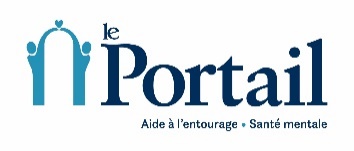 Section 1 - IdentificationSection 1 - IdentificationSection 1 - IdentificationVous désirez être (écrivez X à côté de votre choix) :Membre régulier (avec un proche atteint) : 10$Membre sympathisant (pour encourager notre cause) : 10$SI VOUS ÊTES MEMBRE SYMPATHISANT, il n’est pas nécessaire de compléter les sections 3 et 5SI C’EST UN RENOUVELLEMENT (SI VOUS ÉTIEZ DÉJÀ MEMBRE DU PORTAIL), il n’est pas nécessaire de compléter les sections 3 et 4 (sauf s’il y a eu changement dans la situation)Vous désirez être (écrivez X à côté de votre choix) :Membre régulier (avec un proche atteint) : 10$Membre sympathisant (pour encourager notre cause) : 10$SI VOUS ÊTES MEMBRE SYMPATHISANT, il n’est pas nécessaire de compléter les sections 3 et 5SI C’EST UN RENOUVELLEMENT (SI VOUS ÉTIEZ DÉJÀ MEMBRE DU PORTAIL), il n’est pas nécessaire de compléter les sections 3 et 4 (sauf s’il y a eu changement dans la situation)Méthode de paiement :Argent comptant       Chèque à l’ordre de « Le Portail »       Virement Interac (Pour le virement Interac : Adresse courriel : 12Tle_portail@tlb.sympatico.ca12T – Question : Renouvellement – Réponse : Cotisation)Don supplémentaire (non-obligatoire)	     Montant :  __ $Pour un don de 20 $ et plus (excluant le montant de l’adhésion), un reçu sera émis pour un crédit d'impôt pour don de charité.Méthode de paiement :Argent comptant       Chèque à l’ordre de « Le Portail »       Virement Interac (Pour le virement Interac : Adresse courriel : 12Tle_portail@tlb.sympatico.ca12T – Question : Renouvellement – Réponse : Cotisation)Don supplémentaire (non-obligatoire)	     Montant :  __ $Pour un don de 20 $ et plus (excluant le montant de l’adhésion), un reçu sera émis pour un crédit d'impôt pour don de charité.Section 2 – Renseignements sur vous          Sexe :    F __      M __      Autre __         Date de naissance ( jour / mois ) : __ / __Section 2 – Renseignements sur vous          Sexe :    F __      M __      Autre __         Date de naissance ( jour / mois ) : __ / __Âge :18 à 30 ans31 à 50 ans51 à 65 ans66 ans et +Occupation :À l'emploiRetraitéÉtudiantSans emploiSection 3   – Renseignements sur la personne atteinte 			Sexe : 	 F  __     M   __    Autre   __Section 3   – Renseignements sur la personne atteinte 			Sexe : 	 F  __     M   __    Autre   __Section 3   – Renseignements sur la personne atteinte 			Sexe : 	 F  __     M   __    Autre   __Il s'agit de votre (plusieurs réponses possibles) :Problématique (plusieurs réponses possibles) :Cette personne utilise-t-elle les services d’aide locaux?Oui  ___       Non  ___      Je ne sais pas  ___Si oui, lequel ou lesquels :Autre(s) : Autre(s) : Autre(s) : Section 4 – Source de référence (qui vous a parlé du Portail?)Section 5 – Vos intérêts et besoins (activités ou services dont vous aimeriez bénéficier au cours de la prochaine année)Section 6 – Implication bénévole (Optionnel)		      Disponibilité : 	Jour  __		Soir  __		Fin de semaine  __Section 7 – Communication téléphonique et expédition de courrierSection 7 – Communication téléphonique et expédition de courrierSection 7 – Communication téléphonique et expédition de courrierSection 7 – Communication téléphonique et expédition de courrierSection 7 – Communication téléphonique et expédition de courrierSection 7 – Communication téléphonique et expédition de courrierSection 7 – Communication téléphonique et expédition de courrierSection 7 – Communication téléphonique et expédition de courrierAutorisez-vous les membres du personnel à communiquer avec vous par téléphone ?(exemple : invitation, sondage, etc.)Autorisez-vous les membres du personnel à communiquer avec vous par téléphone ?(exemple : invitation, sondage, etc.)Autorisez-vous les membres du personnel à communiquer avec vous par téléphone ?(exemple : invitation, sondage, etc.)Autorisez-vous les membres du personnel à communiquer avec vous par téléphone ?(exemple : invitation, sondage, etc.)Autorisez-vous les membres du personnel à communiquer avec vous par téléphone ?(exemple : invitation, sondage, etc.)Oui  __Oui  __Non  __Le matin  __Le midi  __L'après-midi  __L'après-midi  __Le soir __Le soir __Pouvons-nous laisser un message sur le répondeur ?Pouvons-nous laisser un message sur le répondeur ?Pouvons-nous laisser un message sur le répondeur ?Pouvons-nous laisser un message sur le répondeur ?Pouvons-nous laisser un message sur le répondeur ?Oui  __Oui  __Non  __Concernant le courrier, désirez-vous qu'il soit envoyé dans une enveloppe :Concernant le courrier, désirez-vous qu'il soit envoyé dans une enveloppe :Concernant le courrier, désirez-vous qu'il soit envoyé dans une enveloppe :Concernant le courrier, désirez-vous qu'il soit envoyé dans une enveloppe :Concernant le courrier, désirez-vous qu'il soit envoyé dans une enveloppe :Du Portail  __Du Portail  __Blanche  __Pouvons-nous vous envoyer des informations par courriel ?Pouvons-nous vous envoyer des informations par courriel ?Pouvons-nous vous envoyer des informations par courriel ?Pouvons-nous vous envoyer des informations par courriel ?Pouvons-nous vous envoyer des informations par courriel ?Oui  __Oui  __Non  __Désirez-vous recevoir notre Infolettre mensuelle ?Désirez-vous recevoir notre Infolettre mensuelle ?Désirez-vous recevoir notre Infolettre mensuelle ?Désirez-vous recevoir notre Infolettre mensuelle ?Désirez-vous recevoir notre Infolettre mensuelle ?Oui  __Oui  __Non  __Mise à jour – avril 2023Date : Mise à jour – avril 2023Date : Mise à jour – avril 2023Date : Signature :Signature :Signature :Signature :Signature :